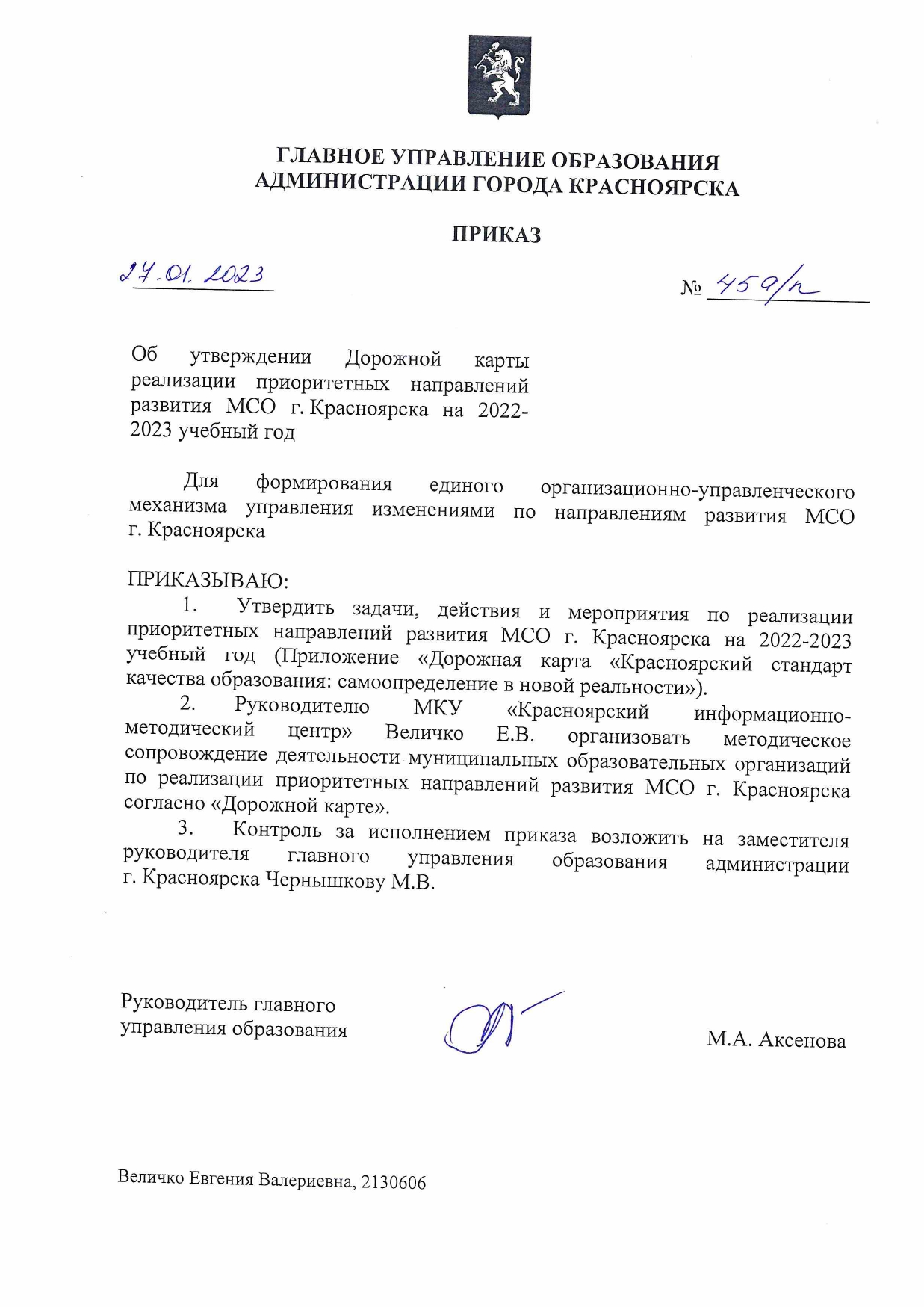 Приложениек приказу ГУОот27.01.2023 № 45а/п«Красноярский стандарт качества образования: самоопределение в новой реальности»Дорожная карта реализации приоритетных направлений развития МСО г. Красноярска 
на 2022-2023 учебный год«Красноярский стандарт качества образования» (КСКО) рассматривается как смысловой каркас, обеспечивающий формирование программных представлений о развитии муниципальной системы образования с конкретизацией в соответствии с обновлёнными ФГОС начального и основного общего образования (в части образовательных результатов и необходимых для их достижения условий) и ориентацией на стратегические направления социально-экономического развития города Красноярска.«Красноярский стандарт качества образования» представляет собой совокупность требований к организации действительно образовательного процесса (обучения, воспитания, развития) для достижения определённых образовательных результатов с необходимостью обеспечить общекультурный уровень жителя столицы Красноярского края и потенциальную основу развития наукоемкого, высокотехнологичного производства, а также предпринимательства во всех сферах жизнеобеспечения города.«Красноярский стандарт качества образования» в процессе переосмысления общих представлений, сохраняя преемственность 
при целеполагании, в 2022 году придаёт компонентом управления изменениями импульс преобразующей деятельности в дополненной формуле 
КСКО = К + Э + Д + А + Р + С как результат сложения ключевых аспектов, определяющих принципы организации образовательного процесса и управления изменениями: Конкурентоспособность применяемых методов обучения и воспитания, Эффективность использования существующей и создаваемой образовательной инфраструктуры, Достоверность образовательных результатов в их применимости в учебной деятельности и социальной практике, Адекватность применения методов управления, обучения, воспитания, Развитие человеческого потенциала, определяющего уровень общей культуры и успешность в жизни, Сотрудничество в решении проблем и задач развития общего образования,обеспечивая осуществление образовательного процесса, нацеленного на достижение системы приоритетно выделяемых для возможного формирования личностных результатов как качеств личности и метапредметных результатов как общих универсальных умений, повышающих качество освоения содержания учебных предметов и уровень воспитанности;сохраняя жизнеспособность педагогических и управленческих кадров с побуждением на личностный и профессиональный рост, с готовностью к инновационным преобразованиям и гибкостью в реагировании на возникающие изменения с конструктивным преодолением трудных жизненных ситуаций;используя инфраструктуру образовательного учреждения и пространство города Красноярска как образовательную среду, расширяя разносторонние возможности самореализации и формирования гармонично развитой и социально ответственной личности, сберегая и повышая потенциал здоровья;выстраивая образовательное партнёрство в идеологии сотрудничества для становления личностных качеств и формирования компетенций горожанина будущего с определёнными характеристиками (функционально грамотный, умеющий работать на результат, обладающий навыками культурного предпринимательства и проектной деятельности, имеющий духовно-нравственный стержень и семейные ценности, проявляющий ответственную инициативу и лидерские качества, способный к кооперации и сотрудничеству, соблюдающий здоровый образ жизни) в проектно-исследовательской, научно-технической и любой значимой социально полезной деятельности.Задачи 2022-2023 уч. годаЗадачи и действия организацийДействия и мероприятия КИМЦДействия ГУО«Достижение образовательных результатов»«Достижение образовательных результатов»«Достижение образовательных результатов»«Достижение образовательных результатов»ОБЩЕЕ ОБРАЗОВАНИЕОБЩЕЕ ОБРАЗОВАНИЕОБЩЕЕ ОБРАЗОВАНИЕОБЩЕЕ ОБРАЗОВАНИЕОбеспечить формирование приоритетно выделенной системы ключевых личностных качеств и общих универсальных умений (способностей), направленных на повышение качества освоения предметного содержанияПроанализировать влияние формируемых качеств личности и общих универсальных умений (способностей) на их ключевой характер в повышении качества освоения учебных предметов.(октябрь – ноябрь 2022).Проанализировать формы и способы обучения, используемые при формировании качеств личности и общих универсальных умений (способностей), выделенных для повышения качества освоения учебных предметов, на их действенность и эффективность в условиях образовательной организации.(октябрь – ноябрь 2022).Проанализировать адекватность и объективность процедур, форм, способов, применяемых для оценивания личностных качеств и общих универсальных умений (способностей), выделенных для повышения качества освоения учебных предметов(октябрь – ноябрь 2022).Определить на 2022-2023 учебный год в каждом уровне образования приоритеты в формировании системы ключевых образовательных результатов, выделив 
3 (три) качества личности и 3 (три) общих универсальных умения (способности), с учётом рекомендуемой «ядерной» группы результатов КСКО.(октябрь – ноябрь 2022).Выделить ключевые показатели образовательного процесса (обучения и воспитания), подтверждающие целенаправленность в формировании приоритетно выделенных качеств личности и общих универсальных умений (способностей), заявленных на 2022-2023 учебный год(октябрь – ноябрь 2022)Составить и утвердить на педагогическом (методическом) совете план мероприятий на 2022-2023 учебный год по обеспечению формирования системы приоритетно выделенных качеств личности и общих универсальных умений (способностей).(до 30 ноября 2022)Обеспечить полноту организационно-управленческих условий, направленных на достижение качеств личности и общих универсальных умений (способностей), приоритетно выделенных для формирования в 2022-2023 учебном году.(ноябрь 2022 – июнь 2023)Проанализировать итоги первого полугодия 2022-2023 учебного года и, при необходимости, скорректировать, педагогическую, методическую и управленческую деятельности по формированию приоритетно выделенных качеств личности и общих универсальных умений (способностей).(январь 2023)Проанализировать достигнутый уровень устойчивости становящихся личностных качеств и общих универсальных умений (способностей) и их влияние на результаты освоения содержания учебных предметов по итогам их формирования в 2022-2023 учебном году.(июнь 2023)Проанализировать формы и методы, применяемые для формирования и оценивания качеств личности и общих универсальных умений (способностей) по итогам 2022-2023 учебного года.(июнь 2023)Мониторинг и анализ выделенных на 2022-2023 учебный год ключевых личностных качеств, общих универсальных умений и навыков работы в цифровой среде как образовательных результатов, актуальных для формирования у обучающихся общеобразовательных организаций согласно ФГОС общего образования и перспектив цифровизации образования.(ноябрь – декабрь 2022)Анализ соответствия форм и способов образовательной деятельности, используемых для формирования ключевых личностных качеств, общих универсальных умений и навыков работы в цифровой среде, выделенных общеобразовательными организациями на 2022-2023 учебный год.(январь – февраль 2022)Анализ показателей образовательного процесса, выделенных общеобразовательными организациями для целенаправленного формирования ключевых личностных качеств, общих универсальных умений и навыков работы в цифровой среде.(январь – февраль 2023)Цикл рефлексивно-аналитических и образовательных семинаров с руководителями общеобразовательных организаций и их заместителями по учебно-воспитательной работе по формированию образовательных результатов в 2022-2023 учебном году.(сентябрь 2022 – апрель 2023).Анализ материалов общеобразовательных организаций по итогам формирования образовательных результатов в 2022-2023 учебном году.(июнь – август 2023)Контроль выполнения задач, поставленных перед ОУ(октябрь 2022 – июнь 2023)Анализ материалов мониторинга деятельности образовательных организаций по направлению «Достижение образовательных результатов»(октябрь 2022 – июнь 2023)Анализ результатов внешних процедур оценивания (ВПР, КДР, ОГЭ, ЕГЭ)(октябрь 2022 – август 2023)Анализ степени достижения формируемых образовательных результатов(август 2022)Повысить качество образовательного процесса для улучшения результатов обучения по каждому учебному предмету (согласно Федеральному проекту «Современная школа»)Проанализировать динамику результатов ВПР, ОГЭ, ЕГЭ и отметок, выставленных педагогами, по итогам 2018-2022 гг. в материалах информационно-аналитических сборников 
(https://kimc.ms/resursy/analiticheskie-materialy/) и мониторинга по предметам 
(https://kimc.ms/razvitie/mso/dostizhenie-obrazovatelnykh-rezultatov/)(октябрь – ноябрь 2022).Провести рефлексивно-аналитические семинары методических объединений по учебным предметам с выявлением проблем и успехов в достижении результатов обучения с ориентиром на средний балл 4,00 по итогам года согласно КСКО.(октябрь – декабрь 2022).Разработать каждому методическому объединению педагогов программу/план мероприятий по повышению (удержанию) качества обучения по итогам года с ориентиром на средний балл 4,00 согласно КСКО.(ноябрь – декабрь 2022).Провести каждому методическому объединению педагогов семинары по определению содержания и форм организации учебной и внеучебной деятельности по формированию у обучающихся функциональной грамотности в рамках изучения предметного содержания с соответствующей корректировкой рабочих программ.(ноябрь – декабрь 2022)Расширить поиск форм и способов формирования функциональной грамотности с рефлексивным анализом их разумного применения в рамках учебного предмета и вне учебной деятельности.(январь – апрель 2023)Организовать мониторинг формирования функциональной грамотности в рамках внутренней системы оценки качества образования.(январь – апрель 2023)Проанализировать данные мониторинга по формированию функциональной грамотности.(июнь 2023)Создать условия для разработки и реализации индивидуальных образовательных программ школьников, проявивших выдающиеся способности.(октябрь 2022 – март 2023)Обеспечить сопровождение и мониторинг реализации индивидуальных образовательных программ школьников, имеющих выдающиеся способности, при освоении содержания основных программ основного и среднего образования с перспективой более широкого использования ИОП для обучающихся с ОВЗ, спортсменов, а также вынужденно пропускающих учебные занятия по болезни и другим уважительным причинам.(октябрь 2022 – май 2023)Проведение семинаров с заместителями директоров общеобразовательных организаций по УВР, а также с руководителями городских и районных методических объединений по анализу результатов ВПР, ОГЭ, ЕГЭ и отметок, выставленных педагогами, по итогам 2020-2022 учебного года.(октябрь – ноябрь 2022)Содействие освоению учителями лучших практик формирования функциональной грамотности обучающихся.(октябрь 2022 – апрель 2023)Проведение серии семинаров с заместителями директоров по вопросам формирования у обучающихся функциональной грамотности.(октябрь 2022 – апрель 2023)Выявление и мониторинг показателей процесса формирования функциональной грамотности и критериев степени сформированности.(ноябрь – декабрь 2022)Проведение серии семинаров с заместителями директоров по организации мониторинга формирования функциональной грамотности.(январь – февраль 2023)Анализ сведений, полученных от образовательных организаций, по формированию функциональной грамотности в сопоставлении с результатами обучения.(июнь – август 2023)Методическое сопровождение и анализ применения индивидуальных образовательных программ в освоении основных образовательных программ основного и среднего общего образования школьниками, имеющими выдающиеся способности, ограничения по здоровью, спортсменами, а также вынужденно пропустившими учебные занятия по болезни и другим уважительным причинам.(октябрь 2022 – июнь 2023)Цикл ежемесячных теоретических и практических семинаров по сопровождению муниципальных инновационных базовых площадок по внедрению системы внутриклассного оценивания (формирующее оценивание).(сентябрь 2022 – май 2023)Организация мероприятий по расширению опыта муниципальных инновационных базовых площадок, внедряющих систему внутриклассного оценивания (формирующее оценивание).(сентябрь 2022 – май 2023) Реализация муниципальной программы повышения качества образования в школах с низкими учебными результатами.(сентябрь 2022 – июнь 2023)Контроль выполнения поставленных задач (октябрь 2022 – май 2023)Повысить объективность оценивания образовательных результатов и качество внутренней системы оценки качества образования (ВСОКО) в части мониторинга образовательного процессаПровести рефлексивно-аналитические семинары по объективности оценивания результатов обучения(ноябрь 2022, январь, апрель 2023).Проанализировать, и при необходимости уточнить во внутренней системе оценки качества образования (ВСОКО), показатели формирования приоритетно выделенных качеств личности и общих универсальных умений (способностей), принятых на 2022-2023 учебный год.(февраль 2023)Провести рефлексивно-аналитический семинар о процедурах и объективности оценивания приоритетно формируемых качеств личности и общих универсальных умений (способностей).(март 2022)Анализ материалов образовательных организаций об объективности оценивания образовательных результатов и качестве мониторинга образовательного процесса согласно ВСОКО(июнь - август 2023)Контроль выполнения поставленных задач (октябрь 2022 – май 2023).Совершенствовать систему воспитания в части целенаправленного формирования приоритетно выделяемых качеств личности и социальных умений как образовательных результатов и в части гармоничного развития в 4-х аспектах: интеллектуальном, духовно-нравственном, эмоционально-эстетическом и физиологическом (согласно Федеральным проектам «Успех каждого ребёнка», «Патриотическое воспитание», «Социальная активность» и цели Национального проекта «Образование»Выделить 3 (три) личностных качества и 3 (три) социальных умения из группы личностных результатов и из группы метапредметных результатов ФГОС ОО с учётом рекомендуемой «ядерной» группы КСКО для их целенаправленного формирования в 2022-2023 учебном году средствами воспитательной работы.(октябрь – ноябрь 2022)Провести серии семинаров классных руководителей, педагогов-организаторов, социальных педагогов, руководителей и преподавателей программ дополнительного образования, по определению содержания и форм воспитательной деятельности по формированию выделенных личностных качеств и социальных умений, заявленных на 2022-2023 учебный год.(октябрь – ноябрь 2022)Выделить ключевые показатели целенаправленного формирования средствами воспитательной работы выделенных личностных качеств и социальных умений, заявленных на 2022-2023 учебный год.(октябрь – ноябрь 2022)Составить и утвердить на педагогическом (методическом) совете план мероприятий по обеспечению целенаправленного формирования выделенных качеств личности и социальных умений средствами воспитательной работы в 2022-2023 учебном году.(до 30 ноября 2022)Обеспечить реализацию рабочей программы воспитания и выполнение календарного плана воспитательной работы образовательной организации с учётом формирования приоритетно выделенных качеств личности и социальных умений.(октябрь 2022 – июнь 2023)Обеспечить полноту организационно-управленческих условий, направленных на формирование качеств личности и социальных умений в 2022-2023 уч.году.(ноябрь 2022 – июнь 2023)Проанализировать формы и методы воспитания по целенаправленному формированию выделенных личностных качеств и социальных умений по итогам 2022-2023 учебного года.(июнь – август 2023)Включить в каждую программу дополнительного образования цели, задачи, формы и способы воспитания гармонично развитой личности в 4-х аспектах развития: интеллектуальном, духовно-нравственном, эмоционально-эстетическом, физиологическом(октябрь – декабрь 2022)Осуществлять реализацию рабочих программ воспитания, подготовку и проведение мероприятий согласно планам воспитательной работы с учётом 4-х аспектов гармоничного развития: интеллектуального, эмоционально-эстетического, духовно-нравственного и физиологического. (октябрь 2022 – июнь 2023)Разработка содержательно-методических условий формирования и проявления личностных качеств и общих социально значимых умений для соответствия базовым российским ценностям, региональным культурным и духовным традициям в общеобразовательных организациях города Красноярска(сентябрь – декабрь 2022)Организация серии семинаров для заместителей директоров по воспитательной работе о возможном формировании личностных качеств и социальных умений.(ноябрь – декабрь 2022)Мониторинг и анализ возможного формирования личностных качеств и социальных умений, выделенных для целенаправленного формирования в 2022-2023 учебном году средствами воспитательной работы.(ноябрь 2022 – июнь 2023)Методическое сопровождение реализации рабочих программ воспитания и календарных планов воспитательной работы.(сентябрь 2022 – июнь 2023)Реализация программы наставничества для обучающихся, в том числе в части формируемых личностных качеств и социальных умений(сентябрь 2022 – июнь 2023)Организация и проведение открытого городского фестиваля «Столичное образование» для проявления и оценивания приоритетно формируемых личностных качеств и социальных умений(октябрь – ноябрь 2022)Организация и проведение Городского фестиваля инновационных проектов и лучших воспитательных педагогических практик в целях выявления и распространения инновационного опыта. (май – июнь 2023)Тиражирование лучших практик воспитания(октябрь 2022 – июнь 2023)Мониторинг деятельности образовательных организаций в области воспитания и социализации, поддержки и развития талантов, профориентации по показателям, утвержденным в Концепция воспитания и социализации обучающихся города Красноярска на 2021-2025 гг.(сентябрь 2022 – июнь 2023)Анализ данных мониторинга деятельности образовательных организаций в области воспитания, социализации и профориентации, в том числе. в аспекте формируемых личностных качеств и социальных умений(июнь – август 2023)Анализ степени возможного достижения формируемых личностных качеств и социальных умений как образовательных результатов воспитательной работы.(июнь – август 2023)Мониторинг и анализ отражения 4-х аспектов развития гармонично-развитой личности в рабочих программах воспитания и проводимых мероприятиях согласно планам воспитательной работы(июнь – август 2023)Контроль выполнения поставленных задач (октябрь 2022 – май 2023).Создать многообразие возможностей раскрытия и развития способностей и талантов школьников для достижения успеха в различных видах творческой, научно-исследовательской, социально-значимой деятельности на основе проявления инициативно-ответственного действия (согласно Федеральным проектам «Патриотическое воспитание», «Успех каждого ребёнка» и «Социальная активность»).Выявлять склонности, задатки, таланты и способности школьников для их позитивного развития с возможностью достижения успеха в различных видах творческой, научно-исследовательской, социально-значимой деятельности.(октябрь 2022 – июнь 2023)Организовать с высокомотивированными учащимися разработку индивидуальных образовательных программ и обеспечить их реализацию, в том числе в сетевом, межведомственном формате(октябрь 2022 – май 2023)Обеспечить широкий охват обучающихся проводимыми на школьном уровне предметными олимпиадами, творческими конкурсами и соревнованиями.(октябрь 2022 – июнь 2023)Способствовать развитию способностей и талантов обучающихся, а также становлению личностных качеств с формированием патриотизма и позитивной гражданской позиции на основе побуждения к инициативно ответственному действию в различных видах творческой, социально-значимой, научно-исследовательской деятельности.(октябрь 2022 – июнь 2023)Обеспечить возможность проявления инициативы, вовлечённость и широкий охват обучающихся в мероприятиях, проводимых согласно примерному календарному плану воспитательной работы, утверждённому Министерством просвещения на 2022-2023 учебный год.(октябрь 2022 – июнь 2023)Содействовать более широкому развитию добровольчества, повышая мотивацию школьников и педагогов к участию в волонтёрской деятельности (согласно Федеральному проекту «Социальная активность»)(октябрь 2022 – июнь 2023)Определение перечня основных предметных олимпиад, творческих конкурсов и соревнований, предоставляющих многообразие возможностей достижения успеха и реализации потребностей, талантов и способностей школьников.(сентябрь 2022)Методическое сопровождение образовательных организаций по разработке и реализации индивидуальных образовательных программ для высокомотивированных обучающихся(октябрь 2022 – июнь 2023)Реализация Модели муниципальной системы выявления и развития выдающихся способностей и талантов школьников согласно разработанному комплексу мер(декабрь 2022 – июнь 2023)Осуществление мониторинга участия и достижений школьников в предметных олимпиадах, творческих конкурсах, соревнованиях, образовательных и социально значимых мероприятиях муниципального, регионального, федерального и международного уровней.(октябрь 2022 – июнь 2023)Выявление и распространение практик и технологий воспитания и социализации, выделяя формирование патриотизма и гражданской позиции.(октябрь 2022 – июнь 2023)Координация и определение характера участия обучающихся образовательных организаций в проводимых городских мероприятиях с привнесением образовательной значимости.(октябрь 2022 – июнь 2023)Методическая поддержка и сопровождение городских мероприятий при участии обучающихся с решением задачи проверки уровня устойчивости и анализом степени сформированности личностных качеств и умений социального взаимодействия как результатов образования.(октябрь 2022 – июнь 2023)Организационное и методическое сопровождение деятельности студентов педагогических специальностей в качестве тьюторов-наставников высокомотивированных школьников для подготовки к предметным олимпиадам, творческим конкурсам и соревнованиям(октябрь 2022 – июнь 2023)Организационное и методическое сопровождение школьного и муниципального этапов предметных олимпиад, творческих конкурсов и соревнований.(октябрь 2022 – июнь 2023)Организация и анализ проведения Всероссийской олимпиады школьников (школьный и муниципальный этап).(сентябрь 2022 – июнь 2023)Организация и проведение мероприятий муниципального уровня для родителей (законных представителей) по вопросам выявления, поддержки и развития способностей и талантов у детей и молодежи(сентябрь 2022 – июнь 2023)Методическая поддержка психолого-педагогического сопровождения способных детей и талантливой молодежи(сентябрь 2022 – июнь 2023)Организация акции «Красноярск. Летопись Победы 1941-1945 гг.» с целью формирования среды для развития исследовательской культуры обучающихся посредством создания учебно-исследовательских работ, основанных на изучении материалов о Великой Отечественной войне(октябрь 2022 – июнь 2023)Утверждение приказом ГУО администрации г. Красноярска перечня основных предметных олимпиад, творческих конкурсов и соревнований, предоставляющих возможности достижения успеха и реализации потребностей, талантов и способностей школьников(до 01 октября 2021)Создание условий развития выявленных задатков, талантов, склонностей и способностей школьников для достижения значимых результатов на региональном, федеральном и международном уровнях.(октябрь 2021 – июнь 2022)Содействие в организации акции «Красноярск. Летопись Победы 1941-1945гг.»(октябрь 2021 – июнь 2022)ДОПОЛНИТЕЛЬНОЕ ОБРАЗОВАНИЕДОПОЛНИТЕЛЬНОЕ ОБРАЗОВАНИЕДОПОЛНИТЕЛЬНОЕ ОБРАЗОВАНИЕДОПОЛНИТЕЛЬНОЕ ОБРАЗОВАНИЕСовершенствовать систему дополнительного образования с целью воспитания гармонично развитой личности (согласно цели Национального проекта «Образование»)Обеспечить осознание педагогами дополнительного образования важности гармоничного развития личности в 4-х аспектах: интеллектуальном, духовно-нравственном, эмоционально-эстетическом, физиологическом(октябрь – ноябрь 2022).Создать условия для реализации программ дополнительного образования с целью гармоничного развития личности в 4-х аспектах: интеллектуальном, духовно-нравственном, эмоционально-эстетическом, физиологическом(октябрь – ноябрь 2022).Включить в каждую программу дополнительного образования цели, задачи, формы и способы гармоничного развития личности в 4-х аспектах развития: интеллектуальном, духовно-нравственном, эмоционально-эстетическом, физиологическом (октябрь – ноябрь 2022).Серия семинаров для заместителей директоров общеобразовательных организаций по воспитанию, для директоров учреждений дополнительного образования и их заместителей по осмыслению важности формирования гармонично-развитой личности в 4-х аспектах развития (интеллектуальном, духовно-нравственном, эмоционально-эстетическом, физиологическом) при реализации программ дополнительного образования(октябрь – ноябрь 2022) Мониторинг и анализ отражения 4-х аспектов развития гармонично-развитой личности в программах дополнительного образования(июнь – август 2023)Контроль выполнения поставленных задач(октябрь 2022 – август 2023)Совершенствовать механизм формирования образовательных результатов, планируемых в дополнительном образованииОпределить образовательные результаты, приоритетно выделив не более 3-х личностных качеств и не более 3-х умений с учётом рекомендаций «ядерной» группы результатов КСКО, для целенаправленного формирования в 2022-2023 учебном году, используя ресурс и возможности дополнительного образования.(октябрь – ноябрь 2022).Выделить ключевые показатели процесса реализации программ дополнительного образования, подтверждающие целевую направленность на формирование приоритетно выделенных личностных качеств и умений, заявленных на 2022-2023 учебный год.(октябрь – ноябрь 2022)Составить и утвердить на педагогическом (методическом) совете план мероприятий на 2022-2023 учебный год по обеспечению формирования приоритетно выделенных качеств личности и умений при реализации программ дополнительного образования.(до 30 ноября 2022)Проанализировать итоги первого полугодия 2022-2023 учебного года и, при необходимости скорректировать, педагогическую, методическую и управленческую деятельность по обеспечению достижения приоритетно выделенных качеств личности и умений при реализации программ дополнительного образования.(январь 2023)Проанализировать по итогам 2022-2023 учебного года степень возможного формирования приоритетно выделенных качеств личности и умений при реализации программ дополнительного образования.(июнь 2023)Мониторинг и анализ ключевых личностных качеств, умений как образовательных результатов, выделенных для формирования у школьников в программах дополнительного образования на 2022-2023 учебный год.(ноябрь – декабрь 2022)Анализ соответствия организационных форм и способов образовательной деятельности, используемых для формирования ключевых личностных качеств и умений при реализации программ дополнительного образования.(январь – февраль 2023)Анализ показателей образовательного процесса, осуществляемого при реализации программ дополнительного образования, отражающих целенаправленность формирования ключевых личностных качеств и умений.(февраль – март 2023)Цикл рефлексивно-аналитических и образовательных семинаров с заместителями директоров по воспитательной деятельности по формированию образовательных результатов при реализации программ дополнительного образования.(декабрь 2022 – апрель 2023).Анализ степени достижения планируемых образовательных результатов при реализации программ дополнительного образования по материалам образовательных организаций.(июнь – август 2023)Контроль выполнения поставленных задач (октябрь 2022 – август 2023)Организовать в системе дополнительного образования на базе общеобразовательных учреждений и учреждений дополнительного образования разнообразные возможности проверки формирования приоритетно выделенных качеств и умений (способностей) в различных видах творческой, научно-исследовательской, социально-значимой деятельности (согласно Федеральным проектам «Успех каждого ребёнка» и «Социальная активность»).Создать условия для проектно-ориентированной инициативы и возможности проявления инициативно-ответственного действия в различных видах творческой, научно-исследовательской, социально-значимой деятельности с проверкой на практике формируемых качеств личности и умений (способностей)(октябрь 2022 – июнь 2023)Увеличить охват программами дополнительного образования школьников в возрасте от 5 до 18 лет, а также детей с инвалидностью и ограниченными возможностями здоровья (октябрь 2022 – май 2023)Серия семинаров для заместителей директоров общеобразовательных организаций по воспитанию, для директоров учреждений дополнительного образования и их заместителей по разработке форм и способов разнообразной проверки образовательных результатов в различных видах творческой, научно-исследовательской, социально-значимой деятельности с проявлением инициативно-ответственного действия.(октябрь 2022 – апрель 2023)Контроль выполнения задач, решаемых в дополнительном образовании(октябрь 2022 – июнь 2023).ПСИХОЛОГО-ПЕДАГОГИЧЕСКАЯ ПОДДЕРЖКА ОБРАЗОВАТЕЛЬНОЙ ДЕЯТЕЛЬНОСТИ И СОЦИАЛЬНАЯ ПОМОЩЬПСИХОЛОГО-ПЕДАГОГИЧЕСКАЯ ПОДДЕРЖКА ОБРАЗОВАТЕЛЬНОЙ ДЕЯТЕЛЬНОСТИ И СОЦИАЛЬНАЯ ПОМОЩЬПСИХОЛОГО-ПЕДАГОГИЧЕСКАЯ ПОДДЕРЖКА ОБРАЗОВАТЕЛЬНОЙ ДЕЯТЕЛЬНОСТИ И СОЦИАЛЬНАЯ ПОМОЩЬПСИХОЛОГО-ПЕДАГОГИЧЕСКАЯ ПОДДЕРЖКА ОБРАЗОВАТЕЛЬНОЙ ДЕЯТЕЛЬНОСТИ И СОЦИАЛЬНАЯ ПОМОЩЬПовысить мотивацию детей и молодёжи к образовательной и социально полезной деятельности через создание «территорий успеха» – зон успешности в соответствии с интересами, потребностями и возрастом (согласно Федеральным проектам «Успех каждого ребёнка» и «Социальная активность»).Вывить трудности (с учётом возрастных особенностей развития) в учебной деятельности, в освоении образовательных программ, в социальной адаптации обучающихся с рекомендациями психолого-педагогического сопровождения(сентябрь – декабрь 2022).Обеспечить психолого-педагогическое сопровождение обучающихся в соответствии с рекомендациями психолого-педагогического консилиума(октябрь 2022 – июнь 2023).Направить сотрудничество с ЦППМСП на повышение мотивации детей и молодёжи к образовательной и социально полезной деятельности.(сентябрь 2022 – июнь 2023).Серия рефлексивно-аналитических семинаров по содержанию деятельности психолого-педагогических служб общеобразовательных организаций с участием специалистов ЦППМСП.(сентябрь 2022 – июнь 2023)Анализ деятельности психолого-педагогических служб образовательных организаций и сотрудничества со специалистами ЦППМСП.(декабрь 2022, апрель 2023, август 2023).Контроль выполнения поставленных задач(январь, июнь 2023)Обеспечить формирование качеств личности и необходимых умений детей с ОВЗ и детей-инвалидов для их самоопределения в возможной перспективе освоения определённой профессиональной деятельностиСоздать в соответствии с нозологическими группами детей с ОВЗ и детей-инвалидов условия и предоставить возможности для развития у них качеств и умений, необходимых для самоопределения в профессиональной деятельности с предоставлением профессиональных проб.(сентябрь 2022 – июнь 2023).Обеспечить участие детей с ОВЗ и детей-инвалидов в краевом конкурсе профессионального мастерства «Абилимпикс».(апрель – май 2023)Серия семинаров по вопросам организации профориентационной работы с детьми с ОВЗ и детьми-инвалидами, в том числе и в учреждениях дополнительного образования.(октябрь 2022 – июнь 2023)Сопровождение реализации муниципальной модели профориентационной работы в рамках деятельности муниципальных базовых площадок.(октябрь 2022 – июнь 2023)Обобщение опыта работы по организации профориентационной работы с детьми с ОВЗ и детьми-инвалидами с презентацией на городском мероприятии «Профориентационные мастерские: технологии, методы, приёмы».(март 2023)Разработка методических рекомендаций по организации профориентационной работы с детьми с ОВЗ и детьми-инвалидами.(март – май 2023)Мониторинг участия детей с ОВЗ и детей-инвалидов в краевом конкурсе «Абилимпикс»(апрель – май 2023)Контроль выполнения поставленных задач(октябрь 2022 – май 2023)Привнести образовательную значимость организации отдыха и оздоровления детей в возрасте от 6 лет до 17 лет включительно с осознанием ведения здорового образа жизни.Обеспечить формами отдыха и оздоровления с образовательной значимостью детей в возрасте от 6 лет до 17 лет включительно, в том числе детей, находящихся в трудной жизненной ситуации(сентябрь 2022 – август 2023).Организация отдыха и оздоровления детей в возрасте от 6 лет до 17 лет включительно, в том числе детей, находящихся в трудной жизненной ситуации.(сентябрь 2022 – август 2023)Анализ реализации программ организации летнего (зимнего) отдыха (оздоровления) в аспекте форм и содержания с образовательной значимостью и осознанием ведения здорового образа жизни.(август – сентябрь 2023)Анализ результатов оздоровления детей в возрасте от 6 лет до 17 лет, в том числе детей, находящихся в трудной жизненной ситуации.(август – сентябрь 2023)Контроль выполнения поставленных задач(сентябрь 2022 – август 2023)Повысить действенность и эффективность профилактики безнадзорности, правонарушений несовершеннолетних, в том числе состоящих на различных видах учёта.Организовать серию мероприятий по правовым вопросам и профилактике правонарушений обучающихся, включая профилактику правонарушений в сети Интернет, с участием представителей МВД, прокуратуры.(сентябрь 2022 – июнь 2023)Обеспечить охват программами дополнительного образования несовершеннолетних, состоящих на различных видах учёта.(сентябрь 2022 – июнь 2023).Анализ деятельности образовательных организаций по действенности и эффективности реализуемых форм и содержания профилактики безнадзорности и правонарушений несовершеннолетних.(январь, август 2023)Анализ охвата программами дополнительного образования несовершеннолетних, состоящих на различных видах учёта(декабрь 2022, апрель, июнь 2023)Методическое сопровождение муниципальных базовых площадок по профилактике отклоняющегося (девиантного) поведения (октябрь 2021 – июнь 2022)Организация и проведение обучающих семинаров по профилактике отклоняющегося поведения(октябрь 2022 – апрель 2023)Организация и проведение стажировок для педагогов-психологов ОУ «Оказание психологической помощи несовершеннолетним с девиантным поведением»(октябрь 2022 – июнь 2023) Содействовать профилактике правонарушений во взаимодействии с органами МВД и прокуратуры(сентябрь 2022 – июнь 2023)Повысить эффективность и доступность психолого-педагогической, медицинской и социальной помощи детям и их родителямПровести анализ состояния и динамики психического и психологического здоровья детей в образовательном пространстве учреждения.(ноябрь 2022, март, июнь 2023)Обеспечить психолого-педагогическое сопровождение всех обучающихся с учетом разнообразия особых образовательных потребностей и индивидуальных возможностей(сентябрь 2022 – июнь 2023)Организационно-методическое сопровождение сетевого сообщества педагогов-психологов, учителей-логопедов, учителей-дефектологов(сентябрь 2022 – май 2023)Городской Психологический марафон для родителей(ноябрь 2022)Разработать для ОУ модели психологических служб(ноябрь 2022 – март 2023)Мониторинг психологических служб ОУ(март – апрель 2023)Анализ состояния и динамики психического и психологического здоровья детей в образовательном пространстве учреждения в сотрудничестве со специалистами ЦППМСП(декабрь 2022, апрель, август 2023)Содействовать оказанию помощи родителям, имеющих детей, нуждающихся в психолого-педагогической, медицинской и социальной помощи(сентябрь 2022 – июнь 2023)«Кадровое обеспечение достижения образовательных результатов»«Кадровое обеспечение достижения образовательных результатов»«Кадровое обеспечение достижения образовательных результатов»«Кадровое обеспечение достижения образовательных результатов»ОБЩЕЕ ОБРАЗОВАНИЕОБЩЕЕ ОБРАЗОВАНИЕОБЩЕЕ ОБРАЗОВАНИЕОБЩЕЕ ОБРАЗОВАНИЕСовершенствовать педагогическую деятельность для повышения качества освоения учебных предметов (согласно Федеральным проектам «Современная школа» и «Цифровая образовательная среда»)Обеспечить мотивацию педагогов, нацеленную на освоение и применение форм и методов обучения, повышающих качество освоения содержания учебных предметов.(октябрь 2022 – июнь 2023)Осуществлять педагогическую деятельность с подбором методик и приёмов обучения, наиболее продуктивно обеспечивающих планируемый результат в конкретных условиях образовательного процесса, в том числе с использованием информационно-коммуникационных технологий при работе с удалённым образовательным ресурсом.(октябрь 2022 – май 2023)Организационное и методическое сопровождение деятельности городских методических объединений по учебным предметам в части:реализации предметных концепций;повышения мотивации школьников к обучению, форм и методов, повышающих качество освоения предметного содержания.(октябрь 2022 – май 2023)Организация стажировок учителей на базе муниципальных базовых площадок, имеющих успешный опыт организации образовательного процесса, дающего достойные результаты обучения и воспитания(ноябрь 2022 – апрель 2023)Контроль выполнения поставленных задач(октябрь 2022 – май 2023)Расширить методический арсенал владения информационно-коммуникационными технологиями и методами работы с цифровым ресурсом для обеспечения образовательного процесса, в том числе с использованием удалённого электронного образовательного ресурса (согласно Федеральным проектам «Современная школа» и «Цифровая образовательная среда»)Выявить ограничения и определить возможности применения педагогами цифровых средств и технологий в образовательном процессе на 2022-2023 учебный год, в том числе для работы с удалённым образовательным ресурсом.(октябрь 2022)Выявить образовательные дефициты педагогов в организации и ведении образовательного процесса с использованием цифровых технологий(октябрь 2022)Создать условия для освоения умений, необходимых в области цифровых технологий для обеспечения образовательного процесса(октябрь 2022 – июнь 2023)Организация деятельности городских базовых площадок по формированию цифровой образовательной среды, в том числе с применением в учебной деятельности дистанционных форм и смешанного обучения(сентябрь 2022 – июнь 2023)Организация в рамках деятельности городских методических объединений по каждому учебному предмету различных форм освоения способов применения цифровых средств и повышения квалификации в области информационно-коммуникационных технологий.(октябрь 2022 – июнь 2023)Выявление образовательных организаций МСО, эффективно применяющих цифровые технологии в образовательном процессе и составление каталога «Цифровизация в МСО г. Красноярска».(октябрь 2022 – август 2023)Методическое сопровождение молодых педагогов по освоению и практическому применению в обучении и воспитании цифровых ресурсов и образовательных платформ, включая работу с удалённым образовательным ресурсом(октябрь 2022 – июнь 2023)Серия семинаров с заместителями директоров по учебной и воспитательной работе общеобразовательных организаций по дефицитам работы педагогов в цифровой образовательной среде(октябрь 2022 – март 2023)Анализ существующих в образовательных учреждениях ограничений по применению педагогами цифровых средств и технологий в образовательном процессе, в том числе в условиях работы с удалённым образовательным ресурсом.(апрель 2023)Анализ образовательных дефицитов педагогов при организации и ведении образовательного процесса с использованием цифровых образовательных ресурсов и технологий, в том числе в условиях работы с удалённым образовательным ресурсом(апрель 2023)Городская конференция «Цифровые технологии как средство повышения качества образования»(март 2023)Контроль выполнения поставленных задач(октябрь 2022 – май 2023)Распространять успешный опыт педагогической и управленческой деятельности образовательных организаций, имеющих статус базовых площадок муниципального, регионального и федерального уровней, для решения актуальных проблем и задач развития образованияИспользовать успешный опыт педагогической и управленческой деятельности образовательных организаций, имеющих статус базовых площадок муниципального, регионального и федерального уровней для решения актуальных проблем и задач развития образования(октябрь 2022 – май 2023)Организационно-методическое сопровождение деятельности муниципальных базовых площадок для развития МСО г. Красноярска(сентябрь 2022 – июнь 2023)Своевременное обновление раздела «Базовые площадки» на сайте КИМЦ с информацией о базовых площадках муниципального, регионального и федерального уровней(сентябрь 2022 – июнь 2023)Выявление успешного опыта педагогической и управленческой деятельности образовательных организаций для обновления карты потенциального ресурса и составление реестра разных форм взаимодействия образовательных организаций по актуальным проблемам и задачам развития МСО(сентябрь 2022 – июнь 2023)Организация различных возможностей представления успешного опыта педагогической и управленческой деятельности по решению актуальных проблем и задач развития образования(октябрь 2022 – июнь 2023)Диссеминация успешного опыта педагогической и управленческой деятельности базовых площадок через научно-практические конференции и профессиональные конкурсы различных уровней(октябрь 2022 – май 2023)Организация Фестиваля успешных практик базовых площадок муниципального, регионального и федерального уровней(август 2023)Контроль выполнения поставленных задач(октябрь 2022 – май 2023)Выстроить систему персонифицированного профессионального развития педагогических и управленческих кадров на основе выявления дефицитов образовательной деятельности и в соответствии с требованиями профессиональных стандартов и национальной системы учительского ростаВыявить образовательные дефициты педагогической и управленческой деятельности в образовательной организации для персонифицированных программ профессионального развития(октябрь – декабрь 2022)Обеспечить актуальное повышение квалификации и мастерства педагогов и членов администрации в соответствии с приоритетами развития организации и задачами персонифицированных программ профессионального развития, преимущественно используя «горизонтальное» методическое сотрудничество в рамках своей организации и муниципалитета.(октябрь 2022 – июнь 2023)Создать для каждого педагога условия для профессионального развития в соответствии с персонифицированной программой и задачами развития образовательной организации в соответствии с требованиями обновлённых ФГОС общего образования и федеральных проектов Национального проекта «Образование»(октябрь 2022 – июнь 2023)Составление реестра образовательных дефицитов и карты потенциального ресурса педагогической и управленческой деятельности(октябрь 2022 – июнь 2023)Организация «горизонтального» методического сотрудничества образовательных организаций в рамках муниципалитета(октябрь 2022 – июнь 2023)Формирование целевых заказов по повышению квалификации педагогических и управленческих кадров на основе анализа выявленных образовательных дефицитов, проблем и задач развития образовательных организаций (30 ноября 2022 и 30 марта 2023)Выстраивание взаимодействий со структурами повышения квалификации работников образования по реализации целевых заказов и по обеспечению профессионального развития педагогических и управленческих кадров для решения проблем и задач деятельности по развитию муниципальной системы образования и образовательных организаций(сентябрь 2022 – июнь 2023)Организационно-методическое сопровождение педагогических и управленческих кадров по реализации персонифицированных программ профессионального развития, включая помощь в разработке и реализации индивидуальных образовательных маршрутов (ИОМ)(сентябрь 2022 – июнь 2023)Организационно-методическое сопровождение реализации региональной модели наставничества педагогических работников(сентябрь 2022 – июнь 2023)Мониторинг форм и содержания деятельности по наставничеству, организованному в образовательных организациях, в соответствии с муниципальной Дорожной картой по внедрению региональной модели наставничества педагогических работников (сентябрь 2022 – июнь 2023)Контроль выполнения поставленных задач(октябрь 2022 – май 2023)Развивать компетенции (компетентности) профессиональной деятельности управленческих кадровВыявить дефициты и разработать персонифицированные программы профессионального развития руководителей и их заместителей в аспектах управления образовательной организацией(октябрь – ноябрь 2022)Обеспечить реализацию персонифицированных программ профессионального развития руководителей и их заместителей в аспектах управления образовательной организацией.(октябрь 2022 – июнь 2023)Проведение ОДИ-семинара с директорами образовательных организаций «КСКО: самоопределение в реальной действительности».(сентябрь 2022)Организация образовательных семинаров и стажировок для руководителей и их заместителей по актуальным проблемам и задачам управленческой деятельности(октябрь 2022 – июнь 2023)Методическое сопровождение разработки программ развития образовательных организаций(сентябрь2021 – июнь 2022)Организация семинаров для руководителей образовательных организаций, вновь назначенных и со стажем работы до 3-х лет, по аспектам управления образовательной организацией(октябрь 2022 – июнь 2023)Организация и методическое сопровождение наставничества для профессионального развития управленческих кадров(октябрь 2022 – июнь 2023)Организация совещаний и семинаров для управленческих кадров МСО г. Красноярска(август 2022 – август 2023)Осваивать современные и перспективные образовательные технологии, методы обучения и воспитания, эффективно обеспечивающие на уровне основного общего и среднего общего образования:становление определённых личностных качеств,владение базовыми знаниями, умениями и навыками,повышение мотивации к обучению,включённость (вовлечение) в образовательный процесс (обучение и воспитание) (согласно Федеральным проектам «Современная школа» и «Цифровая образовательная среда»)Организовать поиск и освоение новых для конкретной образовательной организации современных и перспективных образовательных технологий, методов обучения и воспитания, эффективно обеспечивающих на уровне основного общего и среднего общего образования:становление определённых личностных качеств,владение базовыми знаниями, умениями и навыками,повышение мотивации к обучению, включённость (вовлечение) в образовательный процесс (обучение и воспитание)(октябрь 2022 – май 2023)Поиск и методическое сопровождение освоения современных и перспективных образовательных технологий, методов обучения и воспитания, эффективно обеспечивающих на уровне основного общего и среднего общего образования:становление личностных качеств, в том числе определённых в «ядре» КСКО (воля, ответственность, доброжелательность);владение базовыми знаниями, умениями и навыками, в том числе определёнными в «ядре» КСКО (анализ, интерпретация, целеполагание);повышение мотивации к обучению, включённость в образовательный процесс.(октябрь 2022 – май 2023)Методическая неделя молодых педагогов «Учитель в начале пути» (январь 2023)Контроль выполнения поставленных задач(октябрь 2022 – июнь 2023)Осваивать новые педагогические позиции, задаваемые технологиями организации образовательной деятельности, в том числе дистанционных и сетевых форм обучения с участием организаций муниципальной системы образования, среднего профессионального и высшего образования, предприятий реального сектора экономики, учреждений культуры, спорта, негосударственных образовательных организаций («расшколивание») (согласно Федеральным проектам «Современная школа», «Успех каждого ребёнка», «Цифровая образовательная среда»)Организовать освоение педагогических позиций, способов и приёмов педагогической деятельности, новых для педагогов конкретной организации, задаваемых образовательными технологиями и позволяющих эффективно достигать планируемые образовательные результаты, в том числе посредством дистанционных и сетевых форм обучения с участием организаций муниципальной системы образования, среднего профессионального и высшего образования, предприятий реального сектора экономики, учреждений культуры, спорта, негосударственных образовательных организаций («расшколивание»).(октябрь 2022 – июнь 2023)Организовать освоение новых педагогических позиций, задаваемых образовательными технологиями, обеспечивающими вовлечение и включённость обучающихся в образовательный процесс (обучение и воспитание).(октябрь 2022 – июнь 2023)Поиск организационных форм и методов образовательной деятельности с выделением необходимых педагогических и управленческих позиций, эффективно обеспечивающих достижение планируемых образовательных результатов с участием организаций муниципальной системы образования, среднего профессионального и высшего образования, предприятий реального сектора экономики, учреждений культуры, спорта, негосударственных образовательных организаций («расшколивание»), в том числе дистанционных и сетевых форм обучения.(октябрь – декабрь 2022)Организация освоения необходимых педагогических и управленческих позиций для достижения планируемых образовательных результатов с использованием форм и методов образовательной деятельности с участием организаций муниципальной системы образования, среднего профессионального и высшего образования, предприятий реального сектора экономики, учреждений культуры, спорта, негосударственных образовательных организаций («расшколивание»), в том числе дистанционных и сетевых форм обучения.(январь – июнь 2023)Контроль выполнения поставленных задач(октябрь 2022 – май 2023)Обновление содержания и технологий обучения по образовательным программам основного общего и среднего общего образования для возможности выбора обучающимися форм и способов образовательной деятельности с учётом образовательных потребностей (организация обучения по индивидуальным учебным планам и индивидуальным образовательным программам) (согласно Федеральным проектам «Современная школа», «Успех каждого ребёнка», «Цифровая образовательная среда»)Выявить дефициты действующего педагогического состава во владении содержанием и методами обучения по программам основного общего и среднего общего образования для предоставления возможности выбора обучающимися форм и способов образовательной деятельности с учётом образовательных потребностей (организация обучения по индивидуальным учебным планам и индивидуальным образовательным программам).(октябрь – ноябрь 2022)Организовать на основе анализа дефицитов, выявленных при организации обучения по индивидуальным учебным планам и индивидуальным образовательным программам, повышение квалификации и профессионального мастерства, в том числе и за счёт горизонтальных связей в профессиональных сообществах(октябрь 2022 – июнь 2023)Анализ дефицитов в части предоставления в общеобразовательных организациях возможностей выбора обучающимися форм и способов образовательной деятельности для освоения программ основного общего и среднего общего образования с учётом их образовательных потребностей при организации обучения по индивидуальным учебным планам и индивидуальным образовательным программам(сентябрь 2022 – июнь 2023)Анализ использования в общеобразовательных организациях индивидуальных образовательных программ в освоении школьниками программ основного и среднего общего образования.(сентябрь 2022 – июнь 2023)Анализ дефицитов и потребности педагогических кадров в организации освоения программ основного общего и среднего общего образования посредством индивидуальных образовательных программ с учётом образовательных потребностей школьников.(октябрь – декабрь 2022)Семинар с заместителями по учебно-воспитательной работе с представлением имеющихся практик освоение программам основного общего и среднего общего образования с возможностью выбора обучающимися форм и способов образовательной деятельности с учётом образовательных потребностей.(декабрь 2022)Контроль выполнения поставленных задач(октябрь 2022 – май 2023)Обновление содержания и совершенствование методов обучения предметной области «Технология» (согласно Федеральным проектам «Современная школа»)Обеспечить преподавание предметной области «Технология» в соответствии с современными подходами согласно обновлённому содержанию и Концепции(сентябрь 2022 – май 2023)Координация и методическое сопровождение муниципальных базовых площадок по обновлению содержания и совершенствования методов обучения предметной области «Технология»(сентябрь 2022– май 2023)Организация площадок для обмена опытом по реализации обновлённого содержания предметной области «Технология» и современным подходам в преподавании(ноябрь 2022 – апрель 2023)Контроль выполнения поставленных задач(октябрь 2022 – май 2023)Развивать компетенции анализа образовательной деятельности обучающихся и рефлексии педагогической и управленческой деятельностиПроводить регулярные семинары педагогов по рефлексии и анализу образовательной деятельности(октябрь 2022 – июнь 2023)Проводить регулярные управленческие семинары по анализу и рефлексии образовательной и управленческой деятельности(октябрь 2022 – июнь 2023)Проведение рефлексивно-аналитического семинара с заместителями директоров общеобразовательных организаций по анализу образовательной деятельности обучающихся и рефлексии педагогической и управленческой деятельности.(январь 2023)Проведение рефлексивно-аналитического семинара с директорами общеобразовательных организаций по анализу образовательной деятельности обучающихся и деятельности педагогов с рефлексией управленческой деятельности(февраль 2023)Контроль выполнения поставленных задач(октябрь 2022 – май 2023)Повысить квалификацию и профессиональное мастерство педагогических кадров в освоении и применении педагогических средств, позволяющих эффективно достигать планируемые образовательные результатыОбеспечить уровень необходимого профессионального мастерства педагогических кадров в формировании планируемых образовательных результатов, заявленных на 2022-2023 учебный год.(октябрь 2022 – июнь 2023)Содействовать участию педагогов в конкурсах, направленных на профессиональное развитие(октябрь 2022 – июнь 2023)Организация деятельности сети методических объединений учителей-предметников по выявлению современных образовательных технологий, способов и приёмов, позволяющих эффективно достигать образовательные результаты, в т.ч. формирование функциональной грамотности.(октябрь 2022 – май 2023)Организационно-методическое сопровождение педагогов к участию во Всероссийском конкурсе педагогов-наставников(октябрь 2022 – май 2023)Содействие профессиональному развитиюКонкурс «Марафон проектных идей» молодых педагогов(декабрь 2022 – март 2023)Муниципальный конкурс «Учитель года – 2023»(декабрь 2022 – февраль 2023)Методическая неделя молодых педагогов «Учитель в начале пути» (январь 2023)Муниципальный конкурс классных руководителей «Классный классный»(январь – март 2023)Конкурс «Педагогический дебют»(март – апрель 2023)Городская неделя логопедии(апрель 2023)Контроль выполнения поставленных задач(октябрь 2021 – май 2022)Активизировать выявление обучающихся, склонных к педагогической деятельности в различных формах подготовки к профессии педагога при использовании ресурса образовательной организацииОрганизовать различные формы регулярного вовлечения обучающихся в педагогическую деятельность для понимания перспективы найти себя в профессии педагога(октябрь 2022 – июнь 2023)Мониторинг регулярного вовлечения обучающихся в педагогическую деятельность для понимания перспективы найти себя в профессии педагога с проверкой применимости получаемых знаний и форм организации учебных занятий в деятельности общеобразовательных организаций.(октябрь 2022 – май 2023)Методическое сопровождение сетевого взаимодействия между КГПУ им В.П. Астафьева и общеобразовательными организациями по деятельности психолого-педагогического классов.(сентябрь 2022 – июнь 2023)Стимулирование директоров общеобразовательных организаций за вовлечение обучающихся в педагогическую деятельность(октябрь и декабрь 2022, июнь 2023)ДОПОЛНИТЕЛЬНОЕ ОБРАЗОВАНИЕДОПОЛНИТЕЛЬНОЕ ОБРАЗОВАНИЕДОПОЛНИТЕЛЬНОЕ ОБРАЗОВАНИЕДОПОЛНИТЕЛЬНОЕ ОБРАЗОВАНИЕПовысить квалификацию и профессиональное мастерство в освоении и применении педагогических средств, позволяющих достигать планируемые образовательные результатыОбеспечить переоформление программ дополнительного образования с целью гармоничного развития личности в 4-х аспектах: интеллектуальном, духовно-нравственном, эмоционально-эстетическом, физиологическом(октябрь – ноябрь 2022)Обеспечить условия для разработки педагогами дополнительного образования содержания, форм и способов реализации программ дополнительного образования с целью гармоничного развития личности в 4-х аспектах: интеллектуальном, духовно-нравственном, эмоционально-эстетическом, физиологическом (октябрь 2022 – июнь 2023)Обеспечить уровень необходимого профессионального мастерства педагогов дополнительного образования в формировании планируемых образовательных результатов(октябрь 2022 – июнь 2023).Содействовать участию педагогов дополнительного образования в мероприятиях, направленных на профессиональное развитие(октябрь 2022 – июнь 2023).Методическое сопровождение переоформления программ дополнительного образования и разработки педагогами дополнительного образования содержания, форм и способов их реализации с целью гармоничного развития личности в 4-х аспектах: интеллектуальном, духовно-нравственном, эмоционально-эстетическом, физиологическом(октябрь – декабрь 2022)Содействие профессиональному развитию:Конкурс «Лучший педагог дополнительного образования» (январь – март 2023)Организация площадок для обмена педагогами дополнительного образования разработок по содержанию, формам и способам реализации программ дополнительного образования с целью гармоничного развития личности в 4-х аспектах: интеллектуальном, духовно-нравственном, эмоционально-эстетическом, физиологическом(октябрь 2022 – июнь 2023)Контроль выполнения поставленных задач(сентябрь 2022 – июнь 2023)Создать систему сопровождения, развития и совершенствования профессионального мастерства педагогических и управленческих кадров системы дополнительного образования детей, специалистов из других сфер, а также студентов, аспирантов и практиков из реального сектора экономики, не имеющих педагогического образованияОрганизовать разработку и реализацию персонифицированных программ совершенствования профессионального мастерства на основе задач развития и выявленных образовательных дефицитов педагогических кадров и специалистов, реализующих программы дополнительного образования(октябрь – ноябрь 2021).Создать условия реализации персонифицированных программ по совершенствованию профессионального мастерства в разных формах, в том числе за счёт горизонтального обучения в профессиональных сообществах(октябрь 2021 – июнь 2022).Методическое сопровождение по разработке и реализации персонифицированных программ совершенствования профессионального мастерства педагогических кадров и специалистов, реализующих программы дополнительного образования, в том числе за счёт горизонтального обучения в профессиональных сообществах(октябрь 2022 – июнь 2023)Организация и методическое сопровождение наставничества для профессионального развития управленческих кадров и педагогов дополнительного образования  (октябрь 2022 – июнь 2023).Контроль выполнения поставленных задач(сентябрь 2022 – июнь 2023)ПСИХОЛОГО-ПЕДАГОГИЧЕСКАЯ ПОДДЕРЖКА ОБРАЗОВАТЕЛЬНОЙ ДЕЯТЕЛЬНОСТИ И СОЦИАЛЬНАЯ ПОМОЩЬПСИХОЛОГО-ПЕДАГОГИЧЕСКАЯ ПОДДЕРЖКА ОБРАЗОВАТЕЛЬНОЙ ДЕЯТЕЛЬНОСТИ И СОЦИАЛЬНАЯ ПОМОЩЬПСИХОЛОГО-ПЕДАГОГИЧЕСКАЯ ПОДДЕРЖКА ОБРАЗОВАТЕЛЬНОЙ ДЕЯТЕЛЬНОСТИ И СОЦИАЛЬНАЯ ПОМОЩЬПСИХОЛОГО-ПЕДАГОГИЧЕСКАЯ ПОДДЕРЖКА ОБРАЗОВАТЕЛЬНОЙ ДЕЯТЕЛЬНОСТИ И СОЦИАЛЬНАЯ ПОМОЩЬОбновить содержательную часть образовательного процесса, отвечающую потребностям детей с ОВЗ и особыми образовательными потребностями, с применением современных технологических решений (согласно Федеральным проектам «Современная школа», «Успех каждого ребёнка»)Обеспечить необходимое повышение квалификации педагогических кадров для работы с детьми, имеющими ограничения по здоровью и особые образовательные потребности(октябрь 2022 – июнь 2023).Организовать повышение квалификации педагогов образовательных организаций и специалистов ЦППМСП в вопросах оказания психолого-педагогической помощи родителям и детям с ОВЗ и особыми образовательными потребностями, в том числе детям в возрасте до 3 лет.(октябрь 2022 – июнь 2023).Повысить квалификацию членов психолого-медико-педагогических комиссий по вопросам определения адаптированных программ и их реализации в условиях общеобразовательных учреждений и учреждений дополнительного образования(октябрь 2022 – июнь 2023).Организовать сотрудничество специалистов ЦППМСП с психологическими службами общеобразовательных организаций и учреждений дополнительного образования по сопровождению педагогических кадров в вопросах обучения и воспитания детей с ОВЗ.(октябрь 2022 – июнь 2023).Организация и методическое сопровождение наставничества для профессионального развития управленческих кадров, педагогов и специалистов в области психолого-педагогической поддержки обучающихся, их родителей и оказания им социальной помощи(октябрь 2022 – июнь 2023).Анализ форм и содержания сотрудничества специалистов ЦППМСП и образовательных организаций по методическому сопровождению педагогических кадров в вопросах обучения и воспитания детей с ОВЗ.(декабрь 2022, апрель 2022, август 2023)Цикл рефлексивно-аналитических семинаров по реализации адаптированных образовательных программ в образовательных организациях(ноябрь 2022 – апрель 2023)Методическое сопровождение деятельности ЦППМСП и образовательных организаций по вопросам обучения и воспитания детей с ОВЗ и детей-инвалидов.(октябрь 2022 – июнь 2023)Контроль выполнения поставленных задач(сентябрь 2022 – июнь 2023)Обеспечить сопровождение образовательного процесса обучающихся, нуждающихся в психолого-педагогической поддержке, а также консультирование их родителей во взаимодействии с ЦППМСПОрганизовать повышение квалификации педагогов и специалистов образовательных организаций в вопросах психолого-педагогической помощи обучающимся и их родителям.Городской Декадник специалистов сопровождения(декабрь 2022)Городской конкурс «Конкурс профессионального мастерства специалистов сопровождения образовательного процесса (педагоги-психологи, учителя-дефектологи)»(январь – февраль 2023)Городской открытый конкурс «Мир вокруг нас» для обучающихся начальных классов с ОВЗ(март 2023)Конференция по инклюзивному образованию(март 2023)Педагогический марафон «Практики работы с детьми аутистами»(апрель 2023)Логопедическая олимпиада, викторина (учащиеся начальной школы, воспитанники старшей и подготовительной групп детского сада)(апрель 2023)«Инфраструктурное обеспечение достижения образовательных результатов»Под инфраструктурным обеспечением достижения образовательных результатов понимается совокупность взаимосвязанных факторов и возможностей, сформированная в виде комплексной системы образовательных отношений, структур и объектов, создающих условия для эффективного функционирования и развития муниципальной системы образования.«Инфраструктурное обеспечение достижения образовательных результатов»Под инфраструктурным обеспечением достижения образовательных результатов понимается совокупность взаимосвязанных факторов и возможностей, сформированная в виде комплексной системы образовательных отношений, структур и объектов, создающих условия для эффективного функционирования и развития муниципальной системы образования.«Инфраструктурное обеспечение достижения образовательных результатов»Под инфраструктурным обеспечением достижения образовательных результатов понимается совокупность взаимосвязанных факторов и возможностей, сформированная в виде комплексной системы образовательных отношений, структур и объектов, создающих условия для эффективного функционирования и развития муниципальной системы образования.«Инфраструктурное обеспечение достижения образовательных результатов»Под инфраструктурным обеспечением достижения образовательных результатов понимается совокупность взаимосвязанных факторов и возможностей, сформированная в виде комплексной системы образовательных отношений, структур и объектов, создающих условия для эффективного функционирования и развития муниципальной системы образования.ОБЩЕЕ ОБРАЗОВАНИЕОБЩЕЕ ОБРАЗОВАНИЕОБЩЕЕ ОБРАЗОВАНИЕОБЩЕЕ ОБРАЗОВАНИЕПродолжить поиск и реализацию моделей управления и эффективного хозяйствования муниципальной системы образованияНа сайте образовательной организации своевременно обновлять раздел «Красноярский стандарт качества образования».(сентябрь 2022 – август 2023).На сайте образовательной организации обновить раздел «Базовая площадка», где размесить действующий приказ о присвоении статуса базовой площадки муниципального, регионального или федерального уровней, план деятельности на 2022-2023 учебный год в соответствии с типом площадки и в течение учебного года своевременно размещать материалы по выполнению плана деятельности базовой площадки (не реже 1 в квартал), а для площадок, продолжающих деятельность разместить аналитический отчёт за предыдущие учебные годы.(до 30 ноября 2022) Расширять возможности ведения административно-хозяйственной и финансово-экономической деятельности с использованием электронного документооборота («Управление», «Делопроизводство», «Бухгалтерия», «Электронная отчетность» и т.п.).(сентябрь 2022 – июнь 2023).Совершенствовать обеспечение учебного и воспитательного процесса с использованием электронных средств («Электронные дневники», «Электронное портфолио обучающегося», «Электронный журнал оценки», «Электронный кабинет учителя», «Онлайн образование» и т.п.)(согласно Федеральному проекту «Цифровая образовательная среда»).(сентябрь 2022 – июнь 2023).Мониторинг наполнения раздела «Красноярский стандарт качества» на сайтах образовательных организаций.(сентябрь 2022 – июнь 2023)Мониторинг деятельности муниципальных базовых площадок по разделу «Базовая площадка» на сайтах образовательных организаций(сентябрь 2022 – июнь 2023)Мониторинг деятельности образовательных организаций в области воспитания и социализации, поддержки и развития талантов, профориентации.(сентябрь 2022 – июнь 2023)Создание муниципальных комплексов по образовательным технологиям(сентябрь 2022 – июнь 2023)Анализ данных мониторинга деятельности образовательных организаций в области воспитания, социализации и профориентации в сопоставлении с формируемыми личностными качествами.(июнь – август 2023)Анализ данных мониторинга деятельности образовательных организаций в области поддержки и развития талантов в сопоставлении с внеучебными достижениями обучающихся.(июнь – август 2023)Рассмотрение материалов мониторинга раздела «Красноярский стандарт качества образования», организованного на сайтах образовательных организаций.(февраль 2023)Рассмотрение материалов мониторинга раздела «Базовая площадка», организованного на сайтах образовательных организаций(февраль 2023, июнь 2023)Обеспечить нормативно-правовое и финансово-экономическое обеспечение создания и деятельности муниципальных комплексов по образовательным технологиям(сентябрь 2022 – июнь 2023)Координация деятельности различных ведомств и служб, направленных на обеспечение безопасного функционирования образовательных организаций в соответствии с действующим законодательством, в том числе по вопросам профилактики интернет-рисков и угроз жизни детей, обеспечивая для этого необходимые условия(сентябрь 2022 – август 2023)Использовать муниципальный мониторинг деятельности образовательных организаций как формирующий и побуждающий к необходимым преобразованиям в логике становления «Красноярского стандарта качества образования» по направлениям развития МСОИспользовать материалы муниципального мониторинга в системе рефлексивно-аналитических семинаров управленческих команд(ноябрь 2022, январь, март, август 2023)Работа с базами данных ЦОКО, КИАСУО, BUS.GOV.RU по анализу, обработке данных и представлению в муниципальном мониторинге по направлениям развития МСО:«Достижение образовательных результатов» (сентябрь – октябрь 2022)«Кадровое обеспечение достижения образовательных результатов» (ноябрь 2022)«Инфраструктурное обеспечение достижения образовательных результатов» (февраль 2023)«Образовательное партнёрство в достижении образовательных результатов» (март 2023)«Достижение образовательных результатов: внеучебные достижения» (май 2023)(сентябрь 2022 – август 2023)Анализ деятельности образовательных организаций по показателям муниципального мониторинга(январь и август 2023)Осуществлять инфраструктурные изменения посредством проектов, направленных на повышение качества образовательного процесса в соответствии с образовательной программой и программой развития образовательной организацииОсуществлять разработку и реализацию проектов, направленных на повышение качества образования в соответствии с задачами развития МСО и программой развития образовательной организации.(сентябрь 2022 – июнь 2023)На сайте образовательной организации в разделе «Проектное управление» своевременно размещать материалы только по реализуемым проектам развития (не реже 1 в квартал)(октябрь 2022 – июнь 2023)Принять участие в Фестивале инфраструктурных решений(август 2023)Инициация и реализация проектного управления:оформление проектных задач развития МСО;(сентябрь – октябрь 2022)консультирование по проектному управлению;(сентябрь 2022 – июнь 2023)мониторинг и анализ материалов по проектному управлению, размещенных на сайтах образовательных организаций.(сентябрь, декабрь 2022, март, июнь 2023)Фестиваль инфраструктурных решений(август 2023)Создать условия финансово-экономического обеспечения и стимулирования руководителей организаций в зависимости от степени проявления проектно-ориентированной инициативы и результативности реализации проектов развития МСО(сентябрь 2022 – июнь 2023)Создать современную и безопасную цифровую образовательную среду, обеспечивающую высокое качество и доступность образования всех видов и уровней (согласно Федеральному проекту «Цифровая образовательная среда»)Совершенствовать цифровую среду образовательной организации, предусматривающей использование образовательного электронного ресурса, в том числе и удалённого, для изучения учебного материала, выполнения и проверки заданий, проектной деятельности обучающихся(октябрь 2022 – июнь 2023)Обеспечить доступ к сети Интернет и безопасную работу с цифровыми образовательными ресурсами с достаточно высокой скоростью в пространстве здания образовательной организации(сентябрь 2022 – июнь 2023)Привести структуру и информационное наполнение сайта образовательной организации в соответствие с требованиями «Красноярского стандарта сайта образовательной организации» в части лицевой стартовой страницы.(январь – апрель 2023)Расширять возможности школьных информационно-библиотечных центров как образовательных пространств с использованием цифрового информационного ресурса и продуктов медиадеятельности в образовательных целях(сентябрь 2022 – июнь 2023)Методическое сопровождение совершенствования цифровой образовательной среды образовательных организаций и распространение успешного опыта.(октябрь 2021 – июнь 2022)Разработка версии структуры и оформления общей стартовой страницы сайтов образовательных организаций и раздела «Красноярский стандарт качества образования».(октябрь – декабрь 2022)Осуществление технического и методического содействия по приведению сайтов образовательных организаций в соответствие с требованиями «Красноярского стандарта сайта образовательной организации»(октябрь 2022 – июнь 2023)Методическое сопровождение образовательной медиадеятельности(октябрь 2022 – июнь 2023)Фестиваль «Цифровизация в образовании»(март 2023)Создать условия обеспечения высокоскоростным Интернетом для 100% образовательных организаций г. Красноярска(сентябрь 2022 – июнь 2023)Организовать возможность профессионального общения в составе Интернет-сообществ по видам деятельности (руководители, учителя, школьные библиотекари социальные педагоги, специалисты и педагоги дополнительного образования и ЦППМСП)Обеспечить возможность повышения квалификации и совершенствования мастерства педагогической и управленческой деятельности посредством общения в профессиональных сообществах, в том числе в сети Интернет.(сентябрь 2022 – июнь 2023)Содействовать участию педагогических работников в деятельности Интернет-сообществ для профессионального развития.(сентябрь 2022 – июнь 2023)Создать условия для общения в профессиональных сообществах по видам деятельности (руководители, учителя, школьные библиотекари социальные педагоги, специалисты и педагоги дополнительного образования и ЦППМиСП) для возможности повышения квалификации и совершенствования мастерства педагогической и управленческой деятельности(сентябрь 2022 – август 2023)Осуществление поддержки деятельности профессиональных сообществ управленческих и педагогических кадров (октябрь 2022 – июнь 2023)Совершенствование уклада жизнедеятельности общеобразовательной организации для создания культурно-воспитывающей инициативной среды, предоставляющей возможности самоопределения, выбора, проб и самореализации детей согласно Федеральным проектам «Социальная активность» и «Успех каждого ребёнка»Продолжить формирование в укладе жизнедеятельности общеобразовательной организации культурно-воспитывающей инициативной среды, предоставляющей возможности самоопределения, выбора, проб и самореализации детей.(сентябрь 2022 – июнь 2023)Разработать и провести мероприятия, объединяющие взросло-детский коллектив образовательной организации, как ключевые события 2022-2023 учебного года.(сентябрь 2022 – июнь 2023)Продолжить работу по совершенствованию корпоративной культуры педагогического коллектива, определяющей характер уклада жизнедеятельности общеобразовательной организации(сентябрь 2022 – июнь 2023)Организационно-методическое сопровождение цикла внеурочных занятий «Разговор о важном»(сентябрь 2022 – июнь 2023)Организационно-методическое сопровождение реализации Концепции воспитания и социализации обучающихся г. Красноярска на 2021-2025 годы(сентябрь 2022 – июнь 2023)Методическое сопровождение реализации программ воспитания образовательных организаций(сентябрь 2022 – июнь 2023)Выявление эффективных практик воспитания для создания муниципальных базовых площадок стажировочного типа(октябрь 2022 – июнь 2023)Мониторинг реализации модели сопровождения профессионального самоопределения детей и молодежи(октябрь 2022 – июнь 2023)Поддержка общеобразовательных организаций, реализующих проекты по формированию уклада жизнедеятельности как культурно-воспитывающей инициативной среды, предоставляющей возможности самоопределения, выбора, проб и самореализации детей(октябрь 2022 – июнь 2023)Создать механизмы реализации фрагментов образовательных программ основного общего и среднего общего образования в сетевой форме с участием учреждений дополнительного образования детей, среднего профессионального и высшего образования, предприятий реального сектора экономики, учреждений культуры, спорта, негосударственных образовательных организаций («расшколивание») (согласно Федеральному проекту «Современная школа»)Определить фрагменты содержания образовательных программ основного общего и среднего общего образования в виде образовательных модулей для возможного освоения их в сетевой форме с участием организаций дополнительного образования детей, среднего профессионального и высшего образования, предприятий реального сектора экономики, учреждений культуры, спорта, негосударственных образовательных организаций(октябрь – декабрь 2022)Начать проработку возможностей реализации образовательных программ основного общего и среднего общего образования в сетевой форме с участием организаций дополнительного образования детей, среднего профессионального и высшего образования, предприятий реального сектора экономики, учреждений культуры, спорта, негосударственных образовательных организаций(январь – апрель 2023)Осуществлять поиск и внедрение инновационных подходов к организации обучения с использованием городского пространства(январь – апрель 2023)Методическое сопровождение образовательных организаций по выделению и оформлению содержания программ основного общего и среднего общего образования в виде образовательных модулей для возможной реализации в сетевой форме с участием организаций дополнительного образования детей, среднего профессионального и высшего образования, предприятий реального сектора экономики, учреждений культуры, спорта, негосударственных образовательных организаций(октябрь 2022 – июнь 2023)Организационно-методическое сопровождение поиска новых форм, путей и методов образования при обучении за пределами территории образовательного учреждения, используя городское пространство(октябрь 2022 – июнь 2023)Организация Городского Конкурса «Урок в городе» с презентацией лучших образовательных практик с использованием городского пространства(май – июнь 2023)Создать условия для участия организаций дополнительного образования детей, среднего профессионального и высшего образования, предприятий реального сектора экономики, учреждений культуры, спорта, негосударственных образовательных организаций в сетевых формах реализации образовательных программ основного общего и среднего общего образования(октябрь 2022 – май 2023)Обеспечить нормативно-правовые основания реализации образовательных программ основного общего и среднего общего образования в сетевой форме с участием организаций дополнительного образования детей, среднего профессионального и высшего образования, предприятий реального сектора экономики, учреждений культуры, спорта, негосударственных образовательных организаций(октябрь 2022 – май 2023)Обеспечить высокое качество и доступность образования всех видов и уровней с использованием ресурса создаваемой цифровой образовательной среды (согласно Федеральному проекту «Цифровая образовательная среда»)Обеспечить возможность освоения содержания образовательных программ основного общего и среднего общего образования с применением форм электронного обучения и дистанционных образовательных технологий, в том числе с использованием онлайн-платформ, онлайн-курсов.(октябрь 2022 – май 2023)Проработать возможности зачёта результатов освоения содержания онлайн-курсов и образовательных модулей дистанционного образования в реализации программ общего основного и среднего образования (согласно Федеральному проекту «Цифровая образовательная среда»)(октябрь 2022 – июнь 2023)Методическое сопровождение освоения содержания образовательных программ основного общего и среднего общего образования с применением форм электронного обучения и дистанционных образовательных технологий, в том числе с использованием онлайн-платформ(октябрь 2022 – май 2023)Обеспечить нормативно-правовые основания реализации общеобразовательных программ с использованием дистанционных форм обучения (онлайн-платформ, онлайн-курсов)(октябрь 2022 – май 2023)Создать зоны полилингвального общения и деятельности в общеобразовательных организациях с участием иноязычных носителейИспользовать возможности конкретной общеобразовательной организации по созданию зон полилингвального общения и образовательной деятельности с участием иноязычных носителей(октябрь 2022 – июнь 2023)Организационно-методическое сопровождение деятельности с участием иноязычных носителей в полилингвальной среде образовательных организаций(октябрь 2022 – июнь 2023)Обеспечить нормативно-правовые основания и финансово-экономические условия деятельности иноязычных носителей в общеобразовательных организациях г. Красноярска(октябрь 2022 – июнь 2023)ДОПОЛНИТЕЛЬНОЕ ОБРАЗОВАНИЕДОПОЛНИТЕЛЬНОЕ ОБРАЗОВАНИЕДОПОЛНИТЕЛЬНОЕ ОБРАЗОВАНИЕДОПОЛНИТЕЛЬНОЕ ОБРАЗОВАНИЕПродолжить реализацию концепции развития муниципальной системы дополнительного образования, предполагающей создание образовательной среды с использованием ресурса городских организаций для достижения результатов в соответствии с ФГОС и удовлетворения образовательных потребностей детей школьного и дошкольного возраста.Содействовать реализации Концепции развития муниципальной системы дополнительного образования (сентябрь 2022 – июнь 2023)Обеспечить условия для реализации программ дополнительного образования с целью гармоничного развития личности в 4-х аспектах: интеллектуальном, духовно-нравственном, эмоционально-эстетическом, физиологическом(сентябрь 2022 – июнь 2023)Содействовать реализации Концепции развития муниципальной системы дополнительного образования(октябрь 2022 – июнь 2023)Осуществление муниципального комплекса мер по формированию эффективной системы выявления, поддержки и развития способностей и талантов у детей и молодежи, основанной на принципах справедливости, всеобщности и направленной на самоопределение и профессиональную ориентацию всех обучающихся.(октябрь 2022 – июнь 2023)Контроль за реализацией концепции развития муниципальной системы дополнительного образования(октябрь 2022 – июнь 2023)Организовать мониторинг деятельности учреждений дополнительного образования по направлениям КСКО в логике развития МСО.Организация деятельности по направлениям КСКО в соответствии с показателями мониторинга дополнительного образования(сентябрь 2022 – июнь 2023)Обеспечить условия для реализации программ дополнительного образования с целью гармоничного развития личности в 4-х аспектах: интеллектуальном, духовно-нравственном, эмоционально-эстетическом, физиологическом (январь – июнь 2022)Разработка муниципального мониторинга деятельности учреждений дополнительного образования по направлениям КСКО в логике развития МСО(октябрь – декабрь 2022)Организационно-методическое сопровождение создания условий реализации программ дополнительного образования с целью гармоничного развития личности в 4-х аспектах: интеллектуальном, духовно-нравственном, эмоционально-эстетическом, физиологическом (октябрь 2022 – июнь 2023)Мониторинг деятельности учреждений дополнительного образования по направлениям КСКО в логике развития МСО(октябрь 2022 – июнь 2023)Анализ данных мониторинга деятельности учреждений дополнительного образования по направлениям КСКО в логике развития МСО.(август 2023)Организация работы группы по разработке показателей мониторинга деятельности учреждений дополнительного образования по направлениям КСКО в логике развития МСО(октябрь – декабрь 2022)Расширить диапазон возможностей системы дополнительного образования в современных формах, выделяя в приоритете сетевую организацию использования и предоставления образовательного ресурса (в т.ч. цифрового) различным категориям детей школьного и дошкольного возраста (согласно Федеральному проекту «Успех каждого ребёнка»)Обеспечить организационно-управленческие и финансово-экономические условия реализации программ дополнительного образования с использованием сертификатов и навигатора(сентябрь 2022 – июнь 2023)Расширять спектр дополнительных образовательных услуг, обеспечивая широкий спектр интересов и потребностей детей и молодёжи от 5 лет до 18 лет.(сентябрь 2022 – июнь 2023)Обеспечить охват дополнительным образованием детей от 5 лет до 18 лет, в том числе дополнительными общеразвивающими программами технической и естественнонаучной направленности (согласно муниципальному заданию)(сентябрь 2022 – июнь 2023)Серия семинаров по обмену опытом использования современных форм организации дополнительного образования(октябрь 2022 – июнь 2023)Обеспечить охват дополнительным образованием детей от 5 лет до 18 лет (75%), в том числе дополнительными общеразвивающими программами технической и естественнонаучной направленности (согласно Федеральному проекту «Успех каждого ребёнка»)(сентябрь 2022 – июнь 2023)Создать зоны общения и деятельности в полилингвальной средеСоздавать возможности общения и деятельности в полилингвальной среде с участием иноязычных носителей.(октябрь 2022 – июнь 2023)Оказание методической помощи по организации форм общения и деятельности в полилингвальной среде с участием иноязычных носителей, используя возможности дополнительного образования(сентябрь 2022 – июнь 2023)Обеспечить нормативно-правовые основания и финансово-экономические условия деятельности иноязычных носителей в учреждениях общего и дополнительного образования г. Красноярска(октябрь 2022 – июнь 2023)Создать условия для формирования базовых навыков программирования (согласно Федеральному проекту «Цифровая образовательная среда»)Расширить возможности дополнительного образования по формированию базовых навыков программирования как на базе общеобразовательных учреждений, так и в учреждениях дополнительного образования(октябрь 2022 – июнь 2023)Оказание методической помощи по разработке программ дополнительного образования для формирования базовых навыков программирования(октябрь 2022 – июнь 2023)Обеспечить нормативно-правовые основания и финансово-экономические условия реализации программ дополнительного образования по формированию базовых навыков программирования(октябрь 2022– июнь 2023)ПСИХОЛОГО-ПЕДАГОГИЧЕСКАЯ ПОДДЕРЖКА ОБРАЗОВАТЕЛЬНОЙ ДЕЯТЕЛЬНОСТИ И СОЦИАЛЬНАЯ ПОМОЩЬПСИХОЛОГО-ПЕДАГОГИЧЕСКАЯ ПОДДЕРЖКА ОБРАЗОВАТЕЛЬНОЙ ДЕЯТЕЛЬНОСТИ И СОЦИАЛЬНАЯ ПОМОЩЬПСИХОЛОГО-ПЕДАГОГИЧЕСКАЯ ПОДДЕРЖКА ОБРАЗОВАТЕЛЬНОЙ ДЕЯТЕЛЬНОСТИ И СОЦИАЛЬНАЯ ПОМОЩЬПСИХОЛОГО-ПЕДАГОГИЧЕСКАЯ ПОДДЕРЖКА ОБРАЗОВАТЕЛЬНОЙ ДЕЯТЕЛЬНОСТИ И СОЦИАЛЬНАЯ ПОМОЩЬПовысить качество услуг, предоставляемых на базе загородных оздоровительных лагерей и муниципальных образовательных организаций по различным формам отдыха, оздоровления и досуговой деятельности с образовательной значимостью в период школьных каникул и летней кампанииОбеспечить в период школьных каникул и летней кампании необходимый охват детей от 6 лет до 17 лет включительно качественными услугами с образовательной значимостью в различных формах отдыха, оздоровления и досуговой деятельности на базе муниципальных образовательных организаций (ноябрь 2022 – август 2023)Оказание методической помощи по разработке показателей здоровья для оценки деятельности детских оздоровительных лагерей (октябрь – ноябрь 2022)Организация приобретения и предоставления путёвок в загородные оздоровительные лагеря, расположенные на территории края, для всех категорий детей(ноябрь 2022 – август 2023)Организация и проведении конкурса программ пришкольных и загородных детских оздоровительных лагерей с ключевым критерием образовательной значимости в различных формах отдыха, оздоровления и досуговой деятельности(апрель 2023)Организовать разработку показателей здоровья для оценки деятельности детских оздоровительных лагерей(октябрь – ноябрь 2022)Внести в критерии оценки результатов деятельности детских оздоровительных лагерей показатели оздоровления(декабрь 2022)Обеспечить приобретение путёвок в загородные оздоровительные лагеря(октябрь 2022 – июнь 2023)Создать оптимальные условия обучения, развития, социализации, адаптации обучающихся посредством психолого-педагогического сопровождения согласно Федеральным проектам «Современная школа» и «Цифровая образовательная среда»Осуществлять сотрудничество с ЦППМСП по реализации программ для развития и социализации детей с ОВЗ(октябрь 2022 – июнь 2023)Использовать современные цифровые технологии для работы с детьми с ОВЗ и их родителями, в том числе для дистанционного консультирования(октябрь 2022 – июнь 2023)Обеспечить психолого-педагогического сопровождение детей «группы риска»(сентябрь 2022 – июнь 2023)Проведение рефлексивно-аналитических семинаров по психолого-педагогическому сопровождению детей «группы риска»(февраль 2023, июнь 2023)Контроль деятельности ЦППМСП по выполнению задач развития МСО(октябрь 2022 – июнь 2023)Совершенствовать условия образовательного процесса и доступа в организации с ориентиром на требования к современной универсальной безбарьерной средеУсилить внутришкольный контроль реализации адаптированных образовательных программ(октябрь 2022 – июнь 2023)Обеспечить реализацию «Планов адаптации и обеспечения доступности»(октябрь 2022 – июнь 2023)Проведение рефлексивно-аналитических семинаров по организации доступной среды для детей с ОВЗ и детей-инвалидов.(ноябрь 2022, июнь 2023)Проведение рефлексивно-аналитических семинаров по анализу учебной и внеучебной деятельности при реализации адаптированных образовательных программ (аспект ВСОКО)(февраль 2023, июнь 2023)Обеспечить финансово-экономические условия реализации «Планов адаптации и обеспечения доступности»(октябрь 2022 – июнь 2023)«Образовательное партнёрство»«Образовательное партнёрство»«Образовательное партнёрство»«Образовательное партнёрство»Использовать пространство города Красноярска как образовательную среду.Продолжить использование пространства города для решения образовательных задач и формирования качеств и компетенций горожанина(сентябрь 2022 – июнь 2023)Цикл семинаров по анализу существующих мест в пространстве города Красноярска с точки зрения их использования в решении образовательных задач и формировании качеств и компетенций горожанина.(сентябрь 2022 – май 2023)Цикл семинаров по разработке предложений для создания в пространстве города Красноярска мест и локаций с образовательной значимостью.(сентябрь 2022 – май 2023)Содействовать возникновению образовательных возможностей в пространстве города Красноярска и выстраиванию необходимых партнёрских межведомственных отношений(сентябрь 2022 – август 2023)Повысить эффективность межведомственного взаимодействия и выстраивания партнёрских отношений в достижении планируемых образовательных результатов посредством использования ресурса научной, производственной и социальной сфер, как города Красноярска, так и разнообразных возможностей за его пределами (согласно Федеральным проектам «Современная школа», «Успех каждого ребёнка», «Цифровая образовательная среда»)Обеспечить ведомственные и межведомственные взаимодействия с привлечением в образовательную деятельность организации специалистов из научной, производственной и социальной сферы для реализации основных общеобразовательных программ и программ дополнительного образования.(сентябрь 2022 – май 2023)Предусмотреть возможности зачёта результатов освоения образовательных модулей, выполненных в организациях различной ведомственной принадлежности, для реализации основных общеобразовательных программ.(октябрь 2022 – июнь 2023)Использовать возможности сетевых форм реализации основных общеобразовательных программ с зачётом образовательных модулей дополнительного образования(октябрь 2022 – июнь 2023)Содействовать участию обучающихся в деятельности Открытого городского научно-образовательного лектория(октябрь 2021 – июнь 2022)Организовать серию мероприятий для обучающихся с участием представителей прокуратуры по правовым вопросам и профилактике правонарушений(сентябрь 2021 – май 2022)Ведение мониторинга образовательного партнёрства согласно Положению о мониторинге по показателям:структуры образовательных отношениймежведомственного учебного партнёрстваведомственного учебного партнёрствасогласованности образовательных результатовпривлечения преподавателей ВУЗ и СПОреализации программ основного и среднего образования с использованием ресурса научной, производственной и социальной сфер, как города Красноярска, так и разнообразных возможностей за его пределами(ноябрь 2022 – август 2023)Цикл межведомственных семинаров по нормативно-правовому обеспечению зачёта в реализации основной общеобразовательной программы образовательных модулей, выполненных в организациях различной ведомственной принадлежности(ноябрь 2022 – апрель 2023)Цикл семинаров по сетевым формам реализации основной общеобразовательной программы с зачётом образовательных модулей дополнительного образования(ноябрь 2022 – апрель 2023)Анализ и разработка форм и содержания межведомственного взаимодействия на проектных идеях Красноярского педагогического хакатона для развития образовательного сотрудничества(сентябрь – ноябрь 2022)Сопровождение деятельности по разработке и реализации межведомственных проектов для развития образовательного сотрудничества на проектных идеях Красноярского педагогического онлайн-хакатона(ноябрь 2022 – июнь 2023)Расширение возможностей Открытого городского научно-образовательного лектория посредством использования ИКТ и участия ведущих преподавателей, учёных, специалистов из большего числа ВУЗов.(октябрь 2022 – май 2023)Организационно-методическое сопровождение мероприятий по финансовой грамотностиЦикл семинаров по сопровождению мероприятий АНПО «Школьная лига РОСНАНО»(сентябрь 2022 – июнь 2023)Неделя высоких технологий («Школьная лига РОСНАНО») (март 2023)Создание условий для обмена успешными практиками образовательных организаций г. Красноярска с другими субъектами РФ в рамках проекта «Взаимообучение городов» ГАОУ ДПО «Корпоративный университет».(сентябрь 2022 – июнь 2023)Анализ опыта, представленного в рамках проекта «Взаимообучение городов» ГАОУ ДПО «Корпоративный университет», и оформление его как возможного ресурса развития МСО(сентябрь 2022 – июнь 2023)Анализ информации по образовательному партнёрству согласно Положению о мониторинге(декабрь 2022, июнь 2023)Обеспечение деятельности рабочей группы по разработке нормативно-правового обеспечения реализации основной общеобразовательной программы с зачётом образовательных модулей, выполненных в организациях различной ведомственной принадлежности(октябрь 2022 – июнь 2023) Обеспечение деятельности рабочей группы по сетевым формам реализации основной общеобразовательной программы с зачётом образовательных модулей дополнительного образования(октябрь 2022 – июнь 2023)Составление и утверждение перечня городских массовых мероприятий для школьников на 2022-2023 учебный год, направленных на формирование определённых образовательных результатов(сентябрь 2022)Усилить практическую направленность в научно-технической, эколого-образовательной и социально-значимой деятельности, организуемой для решения задач образования во взаимодействии с учреждениями высшего и среднего профессионального образования, с различными структурами социальной сферы города и других ведомств (музеи, городские библиотеки, «Кванториум», заповедник «Столбы», парк «Роев ручей», «Российское движение школьников», «Юнармия» Движение WorldSkills и т.п.) (согласно Федеральным проектам «Современная школа», «Успех каждого ребёнка», «Цифровая образовательная среда»)Организовать процедуры проверки практической применимости образовательных результатов, и в первую очередь, приоритетно выделенных образовательной организацией, в рамках проектной, исследовательской, научно-технической и социально-значимой деятельности, осуществляемой во взаимодействии с организациями социальной и производственной сферы.(сентябрь 2022 – июнь 2023)Обеспечить участие школьников в цикле открытых онлайн-уроков и иных проектов на платформе «Проектория», направленных на раннюю профориентацию(сентябрь 2022 – июнь 2023)Обеспечить участие школьников в мероприятиях проекта «Билет в будущее»(сентябрь 2022 – июнь 2023)Активизировать разработку и реализацию проектов по экологическому образованию(сентябрь 2022 – июнь 2023)Создать условия для вовлечения обучающихся в движение WorldSkills Russia-юниоры для раннего профессионального самоопределения(окнтябрь 2022 – июнь 2023)Выявление в деятельности образовательных организаций процедур проверки практической применимости образовательных результатов в рамках проектной, исследовательской, научно-технической и социально-значимой деятельности, осуществляемой во взаимодействии с организациями социальной и производственной сферы.(октябрь 2022 – март 2023)Поиск форм и методов обучения и воспитания, эффективно применяемых образовательными организациями для решения задач образования во взаимодействии с учреждениями высшего и среднего профессионального образования, с различными структурами социальной сферы города и других ведомств(октябрь 2022 – март 2023)Городской Конкурс «Урок в городе» с выявлением лучших практик решения задач образования в пространстве города(апрель 2023)Содействовать участию школьников в открытых онлайн-уроках федерального проекта «Проектория», направленных на раннюю профориентацию.(октябрь 2022 – май 2023)Оказание организационной и методической помощи при реализации межотраслевых проектов по экологическому образованию, воспитанию и просвещению, а также культурно-досуговых и эколого-просветительских мероприятий с применением предметно-деятельностных форм на основе практико-ориентированного подходаОказание организационной и методической помощи образовательным организациям по вовлечению обучающихся в движение WorldSkills Russia-юниоры для раннего профессионального самоопределения(сентябрь 2022 – июнь 2023)Контроль выполнения поставленных задач(октябрь 2022 – июнь 2023)Развивать различные формы взаимодействия с общественностью и родителями для обеспечения информационной открытости образовательных организаций, для решения актуальных проблем и задач развития МСОАктивизировать работу с родителями обучающихся в различных форматах по привлечению их в решение проблем деятельности и задач развития образовательной организации.(сентябрь 2022 – июнь 2023)Оказывать содействие родителям обучающихся в повышении качества семейного образования.(октябрь 2022 – июнь 2023)Содействовать повышению эффективности общественного контроля за оказанием клининговых услуг, организацией питания, безопасности, состоянием зданий и прилегающей территории образовательных учреждений, в том числе, при приёмке образовательной организации к новому учебному году.(сентябрь 2022 – август 2023)Организация консультирования по формам общественного контроля за оказанием клининговых услуг, организацией питания, безопасности, состоянием зданий и прилегающей территории образовательных учреждений, в том числе, при приёмке организации к новому учебному году(октябрь 2022 – август 2023)Контроль выполнения поставленных задач(октябрь 2022 – август 2023)Повысить качество оказания психолого-педагогической помощи Повысить эффективность межведомственного взаимодействия в рамках психолого-педагогического сопровождения детей с особыми образовательными потребностями(сентябрь 2022 – июнь 2023)Повысить качество профориентационной работы для самоопределения и предпрофессиональных проб детей с ОВЗ, инвалидов, особыми образовательными потребностями во взаимодействии с организациями социальной и производственной сферы(октябрь 2022 – июнь 2023)Повысить качество психолого-педагогического сопровождения образовательного процесса в ОУ(октябрь 2022 – май 2023)Координация межведомственного взаимодействия для психолого-педагогического сопровождения детей с особыми образовательными потребностями(октябрь 2022 – июнь 2023)Семинары по профориентационной работе и организации предпрофессиональных проб детей с ОВЗ, детей-инвалидов, детей с особыми образовательными потребностями(октябрь 2022 – июнь 2023)Семинары по направлениям методического сопровождения психологической службы в общеобразовательных организациях(октябрь 2022 – май 2023)Школы для педагогов-психологов(октябрь 2022 – май 2023)Ярмарка психолого-педагогических практик(апрель 2023)Обеспечить нормативно-правовые основания и финансово-экономические условия межведомственного взаимодействия для психолого-педагогического сопровождения детей с особыми образовательными потребностями(октябрь 2022 – июнь 2023)МОНИТОРИНГ РЕАЛИЗАЦИИ ДОРОЖНОЙ КАРТЫ 2022-2023ОБЩЕОБРАЗОВАТЕЛЬНЫЕ ОРГАНИЗАЦИИ (ОУ)Предоставить на эл. адрес as@kimc.ms в КИМЦ и разместить на сайте образовательной организации в разделе «Красноярский стандарт качества образования»: до 30 ноября 2022План реализации задач Дорожной карты по 4 направлениям развития МСО г. Красноярска на 2022-2023 учебный год (направление 1 «Достижение образовательных результатов» включает мероприятия по обеспечению формирования приоритетно выделенных качеств личности и общих универсальных умений (способностей)).Карту обучения с показателями формирования ключевых общих универсальных умений (способностей) и качеств личности для повышения качества обучения, выделенных для приоритетного формирования в 2022-2023 учебном году и утверждённых на педагогическом (методическом) совете.Карту воспитания с показателями формирования качеств личности и социальных умений для повышения уровня воспитанности, выделенных для приоритетного формирования в 2022-2023 учебном году и утверждённых на педагогическом (методическом) совете.Карту дополнительного образования с показателями формирования умений (способностей) и качеств личности, выделенных для приоритетного формирования в 2022-2023 учебном году для гармоничного развития детей, подростков и молодёжи от 7 до 18 лет с использованием ресурса дополнительного образования и утверждённых на педагогическом (методическом) совете.Формат ОУ-ПП-1 о психолого-педагогической поддержке учащихся и сотрудничестве с ЦППМСПдо 30 марта 2023Формат ОУ-ФГФормат ОУ-ПРФормат ОУ-ЦСФормат ОУ-ПП-2 о психолого-педагогической поддержке учащихся и сотрудничестве с ЦППМСПдо 30 июня 2023Формат ОУ-ОПСправка освоения учебных предметовФормат ОУ-БПФормат ОУ-ВИФормат ОУ-ИДО итоги реализации программ дополнительного образованияФормат ОУ-ПП-3 о психолого-педагогической поддержке учащихся и сотрудничестве с ЦППМСПдо 20 августа 2023Формат И-ОЗ об итогах отдыха и оздоровления с образовательной значимостьюУЧРЕЖДЕНИЯ ДОПОЛНИТЕЛЬНОГО ОБРАЗОВАНИЯ (УДО)Разместить на сайте учреждения дополнительного образования в разделе «Красноярский стандарт качества образования»: до 30 ноября 2022План реализации задач Дорожной карты по 4 направлениям развития МСО г. Красноярска на 2022-2023 учебный год.Карту дополнительного образования с показателями формирования образовательных результатов, приоритетно выделенных на 2022-2023 учебный год.до 30 марта 2023Следы реализации задач Дорожной карты по 4 направлениям развития МСО г. Красноярска согласно плану УДО за 1 полугодие 2022-2023 учебного года.до 30 июня 2023Формат УДО-ИФР о формировании при реализации программ дополнительного образования.Следы реализации задач Дорожной карты по 4 направлениям развития МСО г. Красноярска согласно плану УДО за 2 полугодие 2022-2023 учебного года.ЦЕНТРЫ ПСИХОЛОГО-ПЕДАГОГИЧЕСКОЙ, МЕДИЦИНСКОЙ И СОЦИАЛЬНОЙ ПОМОЩИ (ЦППМСП)Разместить на сайте ЦППМСП в разделе «Красноярский стандарт качества образования»: до 30 ноября 2022План реализации задач Дорожных карт по 4 направлениям развития МСО и инклюзивного образования в г. Красноярске на 2022-2023 учебный год.до 30 марта 2023Следы реализации задач Дорожных карт развития МСО и инклюзивного образования в г. Красноярске согласно плану ЦППМСП в 1 полугодии 2022-2023 учебного года.до 30 июня 2023Отчёт о выполнении Плана реализации задач Дорожных карт по 4 направлениям развития МСО и инклюзивного образования в г. Красноярске по 2022-2023 итогам года.